欧比特遥感微纳卫星星座 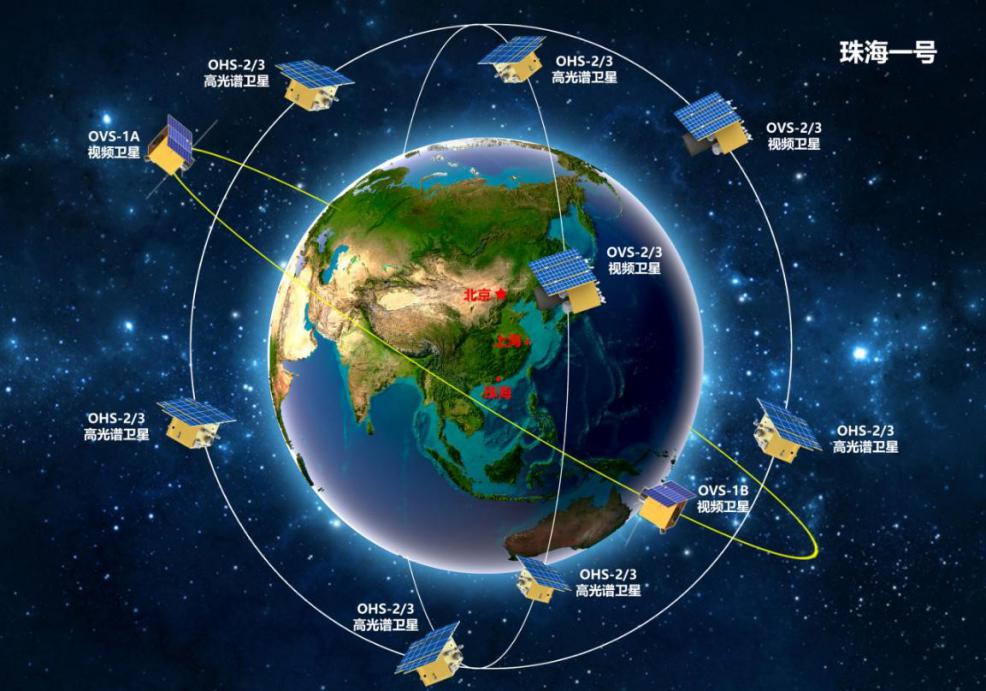 欧比特遥感微纳卫星星座是由欧比特公司发射并运营的商业遥感微纳卫星星座（包括：“贵阳一号”、“飞天茅台”号卫星），整个星座规划由34颗遥感卫星组成，包含2颗OVS-1视频卫星、10颗OVS-2视频卫星、2颗OUS高分光学卫星、10颗OHS高光谱卫星、2颗SAR卫星以及8颗OIS红外卫星。目前，欧比特卫星星座已完成三组共12颗卫星发射，卫星星座建成之后将具备全球遥感、全天候监测、全天时监测、高空间分辨率、高光谱分辨率、高时间分辨率的特点。